Show & Share Each week, one students will share during our Show & Share time. In addition to Show & Share being fun and helping to build classroom community, it is a great opportunity to work on speaking and listening skills. Please help your child practice for their Show & Share. Students must complete the attached written component in order participate. Students are encouraged to use Office 365 to enhance their presentation with technology. The skills we are working on are:Students who are not presenting will also be marked on their listening skills by demonstrating appropriate listening behaviours. Please see the attached rubrics.  The Show and Share should last approximately 1-3 minutes, with time provided afterward for questions and comments.Some possible topics are: Share with the class something that you collect or is important to you –bring a sample of your collection to show and create a digital presentation with images! Here are some ideas: books, football cards, erasers, coins, crystals...Say Cheese! Share a favourite photo from your childhood or vacation. Where was it taken? Why is it special to you?Accomplishments – Bring a trophy or something that represents a special accomplishment. Please see the last page for the schedule and the outline for the written component. Thanks, Student: _____________________________________Show & Share ParagraphName:____________________Topic: ___________________Date: ____________________CriteriaExceeding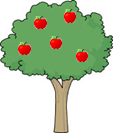 (E)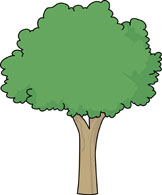 Meeting(M)Beginning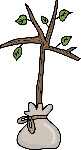 (B)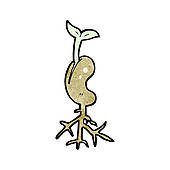 Not Yet(NY)I stayed on topic.ConsistentlyMost of the timeSometimesNot YetI looked at the audience.ConsistentlyMost of the timeSometimesNot YetI spoke loudly and clearly.ConsistentlyMost of the timeSometimesNot YetI kept my hands and body still.ConsistentlyMost of the timeSometimesNot YetI used technology to enhance my presentation.ConsistentlyMost of the timeSometimesNot YetSpeaking Rubric: Speaking Behaviours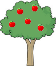 Excelling 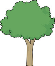 Meeting 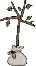 Beginning 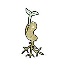 Not Yet I stayed on topic.ConsistentlyMost of the timeSometimesNot YetI looked at the audience.ConsistentlyMost of the timeSometimesNot YetI spoke loudly and clearly.ConsistentlyMost of the timeSometimesNot YetI kept my hands and body still.ConsistentlyMost of the timeSometimesNot YetI used technology to enhance my presentation.ConsistentlyMost of the timeSometimesNot YetI stayed on topic.ConsistentlyMost of the timeSometimesNot YetListening Rubric: Excelling Meeting Beginning Not Yet Listening EnvironmentListening EnvironmentListening EnvironmentListening EnvironmentListening EnvironmentListens effectively in whole-class activitiesConsistentlyMost of the timeSometimesNot YetRecognizes classroom cues for listening (e.g., signal to “focus” and listen)ConsistentlyMost of the timeSometimesNot YetPurpose for ListeningPurpose for ListeningPurpose for ListeningPurpose for ListeningPurpose for ListeningListens effectively to a presentation.ConsistentlyMost of the timeSometimesNot YetDemonstrates understanding of what was heard (e.g., can retell and ask questions)ConsistentlyMost of the timeSometimesNot YetListening BehavioursListening BehavioursListening BehavioursListening BehavioursListening BehavioursLooks at the speakerConsistentlyMost of the timeSometimesNot YetUses appropriate body language (e.g., nodding head, leaning forward)ConsistentlyMost of the timeSometimesNot YetWhen appropriate, responds by offering a relevant comment or questionConsistentlyMost of the timeSometimesNot YetIdentifies listening distractions and has strategies to deal with them.ConsistentlyMost of the timeSometimesNot YetTopic Sentence:<- Write a sentence describing your object. Keep it general.Supporting Details:<- Write at least 3 sentences about your objectWhere did you get it?Why is it special?How long have you had it for?How does it make you feel?Why did you want to share it with the class?Concluding Sentence:<- Write a closing sentence, this should be similar to your topic sentence. 